09  октября  2020  года в МДОУ «Стриганский детский сад» прошел «День чтения» в рамках Года памяти и славы «Читаем книги о войне!»Акция  приурочена Году памяти и славы в России и посвящена  75-летию  Победы  в  Великой  Отечественной  войне.Память  о  Великой  Победе  – нравственный  стержень,  объединяющий  разные  поколения  и  слои  гражданского общества.  Литература  о  Великой  Отечественной  войне  способствует  сохранению  и развитию  исторической памяти  о великом и в то же время трагическом событии для нашей  страны,  а  чтение  книг  помогает  не  прерваться  живой  нити,  соединяющей прошлое, настоящее и будущее.Дети разновозрастной группы младшего дошкольного возраста вместе с воспитателем Верещагиной Л.В. познакомились с книгами о войне, прослушали отрывки из рассказов Льва Кассиля «Катюша», «Таран».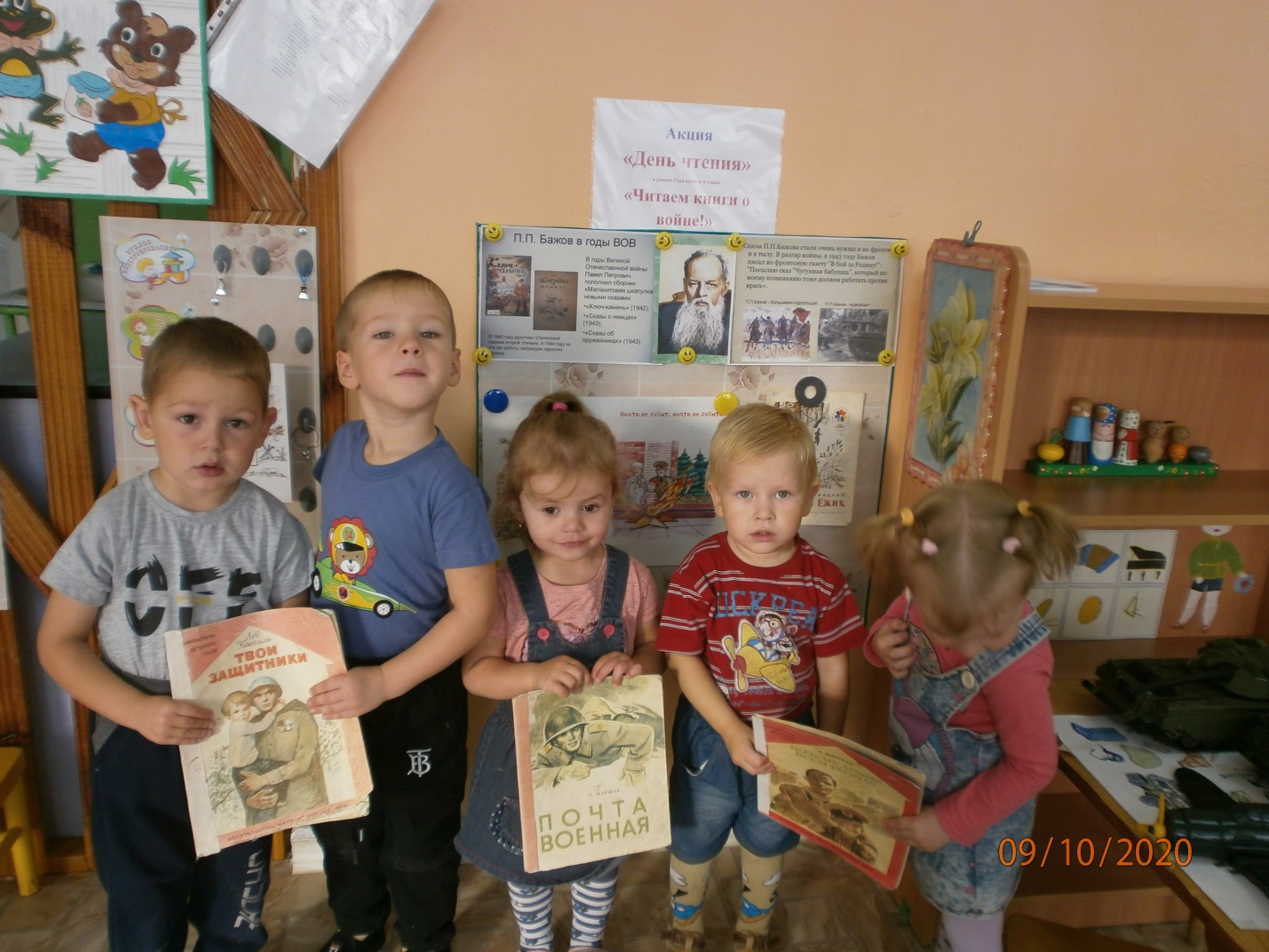 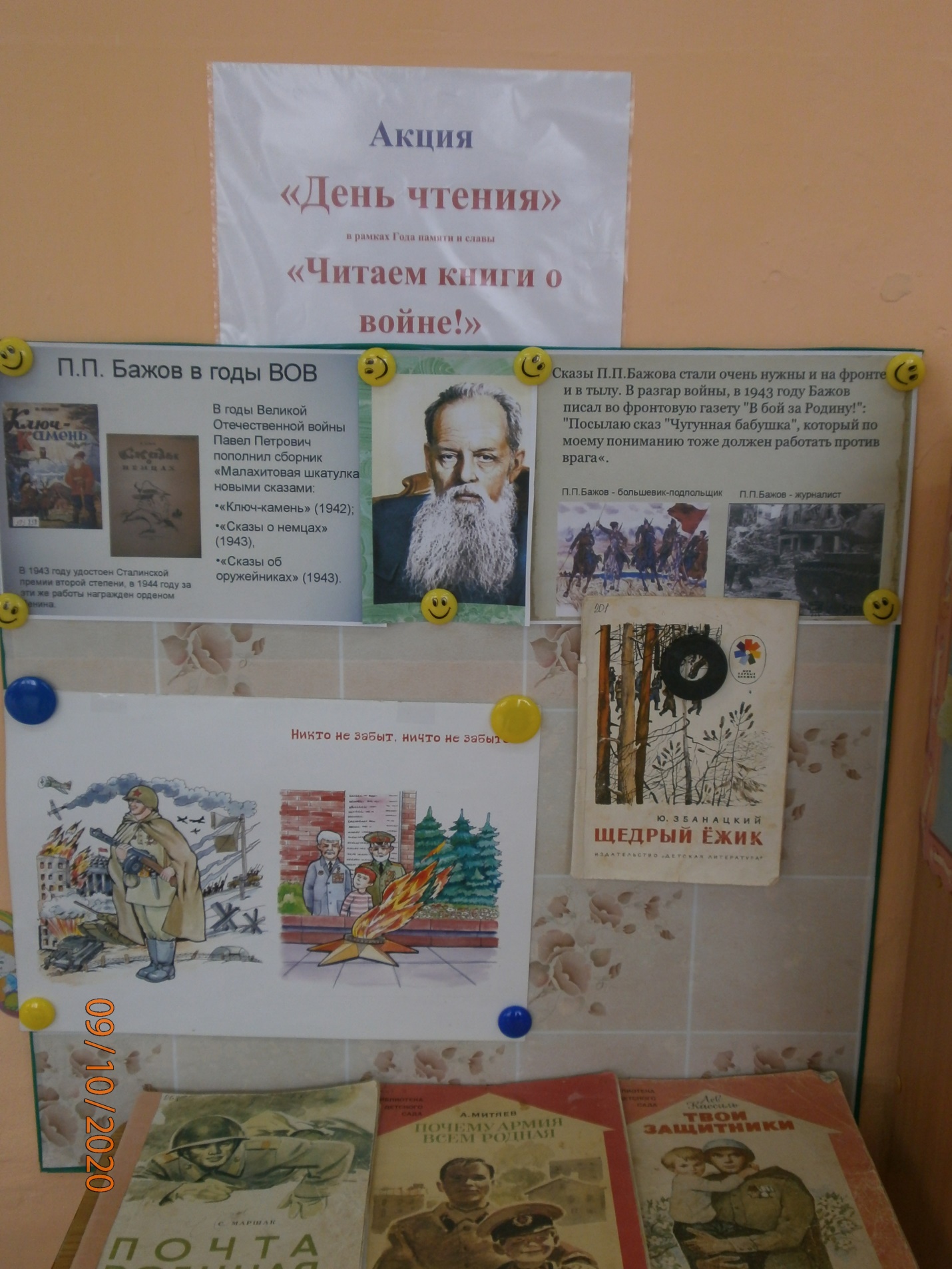 